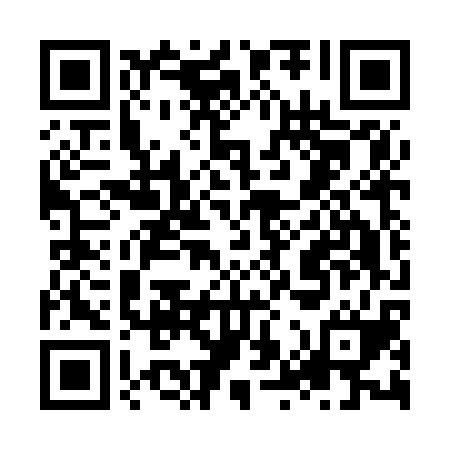 Ramadan times for Carigara, PhilippinesMon 11 Mar 2024 - Wed 10 Apr 2024High Latitude Method: NonePrayer Calculation Method: Muslim World LeagueAsar Calculation Method: ShafiPrayer times provided by https://www.salahtimes.comDateDayFajrSuhurSunriseDhuhrAsrIftarMaghribIsha11Mon4:414:415:5111:513:105:525:526:5812Tue4:404:405:5011:513:105:525:526:5813Wed4:404:405:5011:513:095:525:526:5814Thu4:394:395:4911:503:095:525:526:5815Fri4:394:395:4911:503:085:525:526:5816Sat4:384:385:4811:503:085:525:526:5817Sun4:374:375:4711:503:075:525:526:5818Mon4:374:375:4711:493:075:525:526:5819Tue4:364:365:4611:493:065:525:526:5820Wed4:354:355:4611:493:065:525:526:5821Thu4:354:355:4511:483:055:525:526:5822Fri4:344:345:4411:483:045:525:526:5823Sat4:344:345:4411:483:045:525:526:5824Sun4:334:335:4311:483:035:525:526:5825Mon4:324:325:4211:473:035:525:526:5826Tue4:324:325:4211:473:025:525:526:5827Wed4:314:315:4111:473:015:525:526:5828Thu4:304:305:4111:463:015:525:526:5929Fri4:304:305:4011:463:005:525:526:5930Sat4:294:295:3911:462:595:525:526:5931Sun4:284:285:3911:452:595:525:526:591Mon4:284:285:3811:452:585:525:526:592Tue4:274:275:3811:452:575:525:526:593Wed4:264:265:3711:452:565:525:526:594Thu4:264:265:3611:442:565:525:526:595Fri4:254:255:3611:442:555:525:526:596Sat4:244:245:3511:442:545:525:526:597Sun4:244:245:3511:432:545:525:526:598Mon4:234:235:3411:432:535:525:526:599Tue4:224:225:3311:432:525:535:536:5910Wed4:224:225:3311:432:515:535:537:00